INFORME DE GESTORIAS DIP. RODOLFO GERARDO WALSS AURIOLESDIRECCIÓN DE LA OFICINA DE GESTION: PLAZA 5.7, km 7 No 2950, Torreón, Coah. ENERO 2021APOYOS EN LOS  EJIDOS SAN ANTONIO DE LOS BRAVOS Y SAN LUIS,  DONDE SE BRINDO ASESORIA JURIDICA A MÁS DE 30 FAMILIAS, ASÍ COMO APOYO DE DESPENSA BÁSICA POR ESTA PANDEMIA QUE ATRAVESAMOS.EN LAS COLONIAS LA FE Y RINCÓN LA MERCED DOS, REALIZAMOS RECORRIDO PARA APOYAR A LAS PERSONAS VULNERABLES CON DESPENSA Y ASESORÍA DE PROBLEMAS LEGALES, DONDE SE APOYO A CERCA DE 50 FAMILIAS.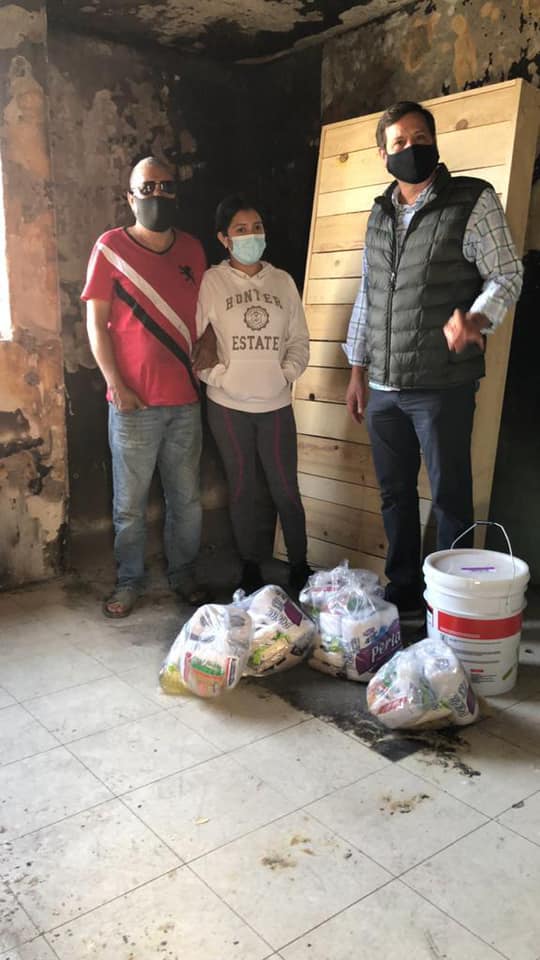 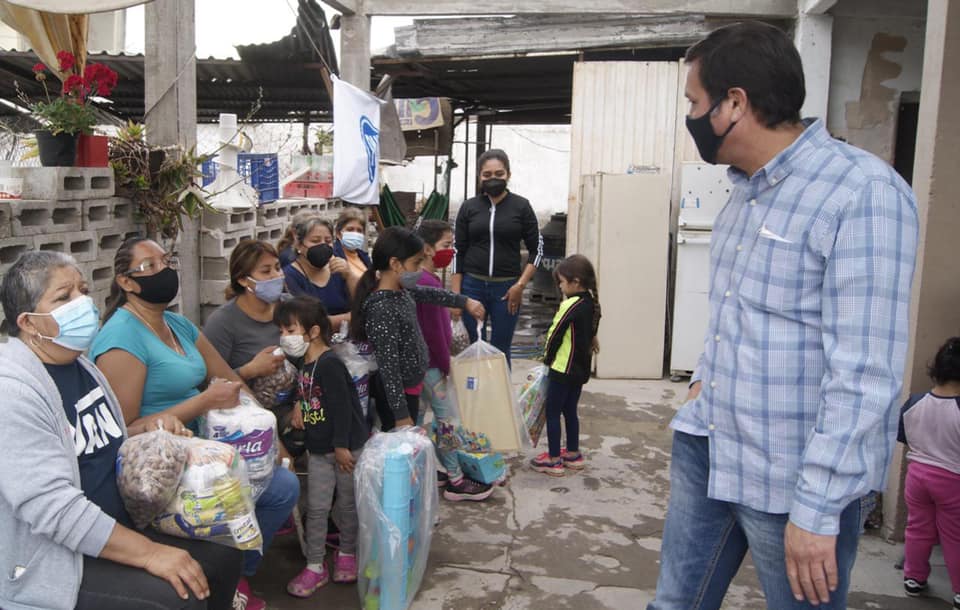 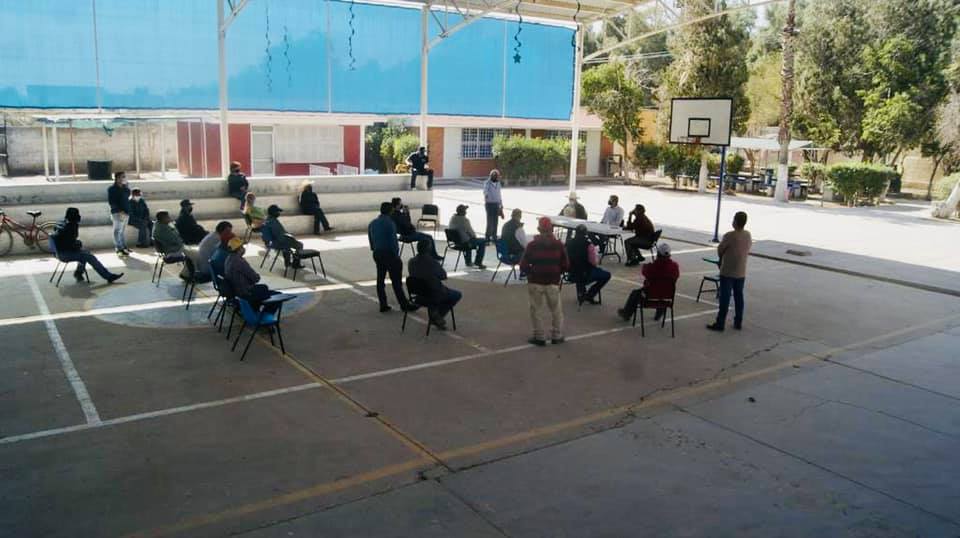 